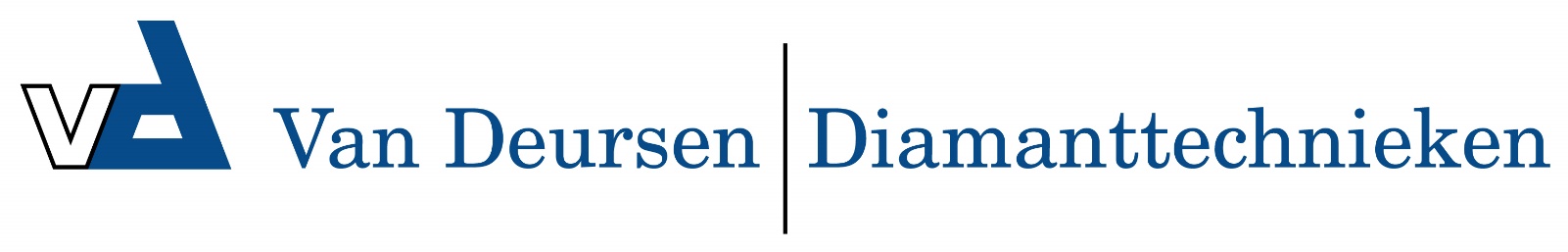 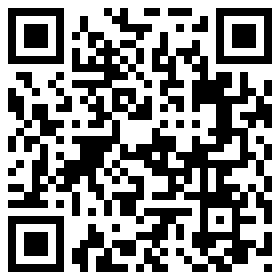 MTM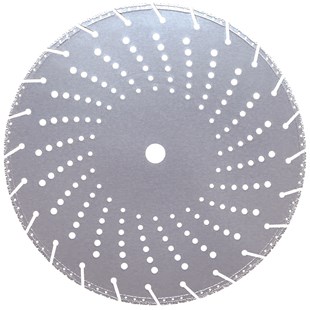 Resque zaagblad.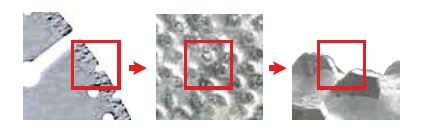 Toepassing    Alle materialenDiameters Ø300-350-400Asgat25,4GebruikDroogY422300B0EDiamantzaagblad MTM Ø300Rx25,4 /3Y422350B0EDiamantzaagblad MTM Ø350Rx25,4 /3Y422400B0EDiamantzaagblad MTM Ø400Rx25,4 /3